Рекомендации для родителей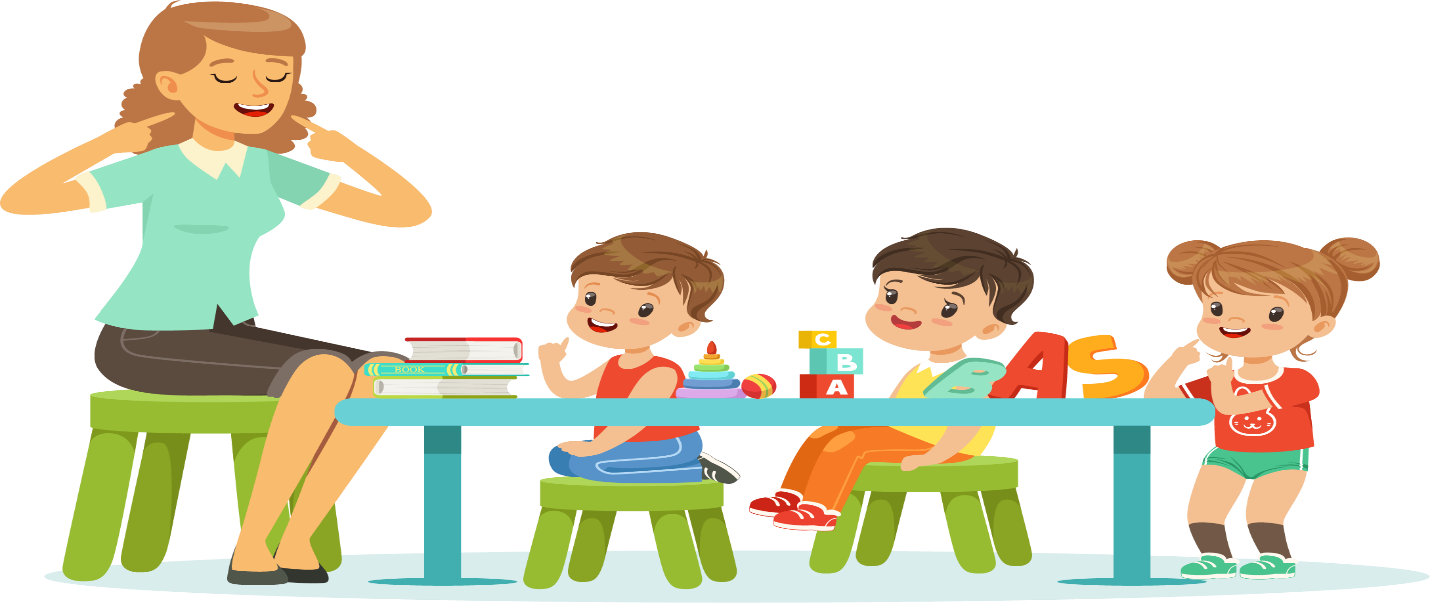 «Игры на автоматизацию поставленных звуков с помощьюкамешков Марблс»
1. Выложи звуковую дорожку, повторяя поставленный звук. 
2. Найди букву в сухом бассейне, которую ты учишь. 
3. Найди все игрушки на изучаемый звук в сухом бассейне. 
4. Заполни слоговую дорожку с поставленным звуком. 
5. Выложи букву, которую ты учишься говорить. Выложи слог. 
6. Выложи слово из букв с автоматизированным звуком. 
7. Собери из разрезанных картинок слово с автоматизированным звуком и сделай звукобуквенных разбор слова. 
8. Заполни дорожку камешками, проговаривая картинки на поставленный звук. 
9. Пройди лабиринт и проговори слова на закрепляемый звук. Ребенок, наклоняя коробку перемещает шарик по лабиринту. 
10. Выложи рисунок и проговори чистоговорку, стихотворение на поставленный звук. 
11. Укрась картинку к тексту. Перескажи текст на поставленный звук. 
